 БАШKОРТОСТАН   РЕСПУБЛИКА4Ы                                                          АДМИНИСТРАЦИЯ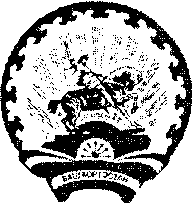      СТ*РЛЕБАШ РАЙОНЫ 					              СЕЛЬСКОГО ПОСЕЛЕНИЯ   МУНИЦИПАЛЬ РАЙОНЫНЫ:                                              КУГАНАКБАШЕВСКИЙ СЕЛЬСОВЕТ  %УFАНА%БАШ АУЫЛ СОВЕТЫ                                                 МУНИЦИПАЛЬНОГО  РАЙОНА         АУЫЛ БИЛ*М*;Е                                                           СТЕРЛИБАШЕВСКИЙ  РАЙОН           ХАКИМИ*ТЕ 						          РЕСПУБЛИКИ БАШКОРТОСТАНКАРАР			       	                                        ПОСТАНОВЛЕНИЕ30 сентябрь  2013 йыл	                     № 53                            30 сентября    2013 годаОб утверждении Порядка формирования и ведения реестрамуниципальных услуг, предоставляемых администрацией Сельского поселения Куганакбашевский сельсовет поселения муниципального районаСтерлибашевский район Республики БашкортостанВ соответствии с Федеральными законами от 06.10.2003 года № 131-ФЗ «Об общих принципах организации местного самоуправления в Российской Федерации» и от  27 июля 2010 г. №210-ФЗ «Об организации предоставления государственных и муниципальных услуг», Уставом Сельского поселения Куганакбашевский сельсовет муниципального района Стерлибашевский район Республики Башкортостан администрация Сельского поселения Куганакбашевский сельсовет муниципального района Стерлибашевский район Республики Башкортостан  постановляет:1.Утвердить прилагаемый Порядок формирования и ведения реестра муниципальных услуг, предоставляемых администрацией Сельского поселения Куганакбашевский сельсовет муниципального района Стерлибашевский район Республики Башкортостан (далее – Порядок).2.Опубликовать Порядок в сети Интернет на официальном сайте муниципального района Стерлибашевский район Республики Башкортостан.3.Контроль за исполнением настоящего постановления  оставляю за собой.Глава администрации сельского поселения                            Ф.Х. Вильданов   Приложение  									к постановлению Администрации									сельского поселения									Куганакбашевский сельсовет									муниципального района									Стерлибашевский район РБ									от 30.09.2013 г. № 53Порядокформирования и ведения реестра муниципальных услуг,предоставляемых администрацией  Сельского поселения Куганакбашевский й сельсовет муниципального района Стерлибашевский район Республики Башкортостан1. Общие положения	1.1. Настоящий Порядок формирования и ведения реестра муниципальных услуг, предоставляемых администрацией  Сельского поселения Куганакбашевский сельсовет муниципального района Стерлибашевский район Республики Башкортостан (далее - Порядок), регулирует правоотношения, связанные с формированием и ведением реестра муниципальных услуг, предоставляемых администрацией Сельского поселения Куганакбашевский сельсовет муниципального района Стерлибашевский район Республики Башкортостан (далее - реестр муниципальных услуг, муниципальные услуги).	1.2. Целью ведения реестра муниципальных услуг является оптимизация предоставления муниципальных услуг, обеспечение физических и юридических лиц достоверной информацией о предоставляемых администрацией Сельского поселения Куганакбашевский сельсовет муниципального района Стерлибашевский район Республики Башкортостан,  их объеме и качестве.	1.3. Ведение реестра муниципальных услуг осуществляется для решения следующих задач:	- обеспечение прав физических и юридических лиц на получение муниципальных услуг своевременно и в соответствии со стандартом предоставления муниципальных услуг; 	- обеспечение предоставления полной, актуальной и достоверной информации о муниципальных услугах; 	- обеспечение предоставления муниципальных услуг в электронной форме в порядке и на условиях, предусмотренных действующим законодательством Российской Федерации; 2. Принципы формирования и ведения реестра муниципальных услуг	2.1. Формирование и ведение реестра муниципальных услуг осуществляется в соответствии со следующими принципами:	- единства требований к определению и включению муниципальных услуг в реестр муниципальных услуг; 	- полноты описания и отражения муниципальных услуг в реестре муниципальных услуг; 	- публичности реестра муниципальных услуг; 	- обеспечения взаимосвязи требований ведения реестра муниципальных услуг с требованиями осуществления бюджетного процесса; 	- периодического пересмотра требований к перечню и описанию муниципальных услуг, предусмотренных реестром муниципальных услуг, в целях увеличения их доступности для потребителей. 3. Использование реестра муниципальных услуг	3.1. Реестр муниципальных услуг, составленный в соответствии с требованиями настоящего Порядка, используется при формировании реестра расходных обязательств администрации  Сельского поселения Куганакбашевский сельсовет муниципального района Стерлибашевский район Республики Башкортостан.	3.2. Предоставление и финансирование муниципальной услуги предусматривает ее обязательное предварительное отражение в реестре муниципальных услуг.4. Содержание реестра муниципальных услуг	4.1. Формирование и ведение реестра муниципальных услуг осуществляется на бумажном носителе и в электронной форме.	4.2. Реестр муниципальных услуг включает сведения по 2-м разделам:	4.2.1 о муниципальных услугах, предоставляемых администрацией Сельского поселения Куганакбашевский сельсовет муниципального района Стерлибашевский район Республики Башкортостан. 	4.2.2 об услугах, которые являются необходимыми и обязательными для предоставления муниципальных услуг администрацией Сельского поселения Куганакбашевский сельсовет  муниципального района Стерлибашевский район Республики Башкортостан и включены в перечень услуг, которые являются необходимыми и обязательными для предоставления муниципальных услуг, утвержденный в порядке, установленном действующим законодательством Российской Федерации;	4.2.3 Формы для заполнения реестра муниципальных услуг указаны в приложениях №1, №2.	                  5. Формирование и ведение реестра муниципальных услуг	5.1. Формирование и ведение реестра муниципальных услуг осуществляется администрацией Сельского поселения Куганакбашевский сельсовет  муниципального района Стерлибашевский район Республики Башкортостан.	5.2. В процессе формирования и ведения реестра муниципальных услуг администрация Сельского поселения Куганакбашевский сельсовет  муниципального района Стерлибашевский район Республики Башкортостан осуществляет:	- сбор, обработку, учет, регистрацию, хранение данных; 	- методическое обеспечение ведения реестра муниципальных услуг; 	- организацию предоставления сведений из реестра муниципальных услуг; 	- контроль за соблюдением правил ведения реестра муниципальных услуг. 	5.3. Реестр (перечни)  муниципальных услуг утверждается постановлением администрации Сельского поселения Куганакбашевский сельсовет муниципального района Стерлибашевский район Республики Башкортостан.	5.4. Включение, исключение муниципальной услуги (услуги) из реестра муниципальных услуг и внесение изменений в данный реестр муниципальных услуг осуществляются на основании постановления администрации Сельского поселения Куганакбашевский сельсовет муниципального района Стерлибашевский район Республики Башкортостан.	5.5. Основанием для включения муниципальной услуги (услуги) в реестр муниципальных услуг являются нормативные правовые акты Российской Федерации, муниципальные правовые акты муниципального района Стерлибашевский район Республики Башкортостан, а также муниципальные правовые акты администрации Сельского поселения Куганакбашевский сельсовет муниципального района Стерлибашевский район Республики Башкортостан, регулирующие вопросы предоставления муниципальных услуг (услуг) на территории Сельского поселения Куганакбашевский сельсовет муниципального района Стерлибашевский район Республики Башкортостан.	5.6. Администрация Сельского поселения Куганакбашевский сельсовет при получении сведений в течение   5 рабочих дней с момента поступления документов для включения муниципальной услуги (услуги) в реестр муниципальных услуг, исключения муниципальной услуги (услуги) из реестра муниципальных услуг, внесения изменений в реестр муниципальных услуг осуществляет подготовку соответствующего проекта постановления администрации Сельского поселения Куганакбашевский сельсовет муниципального района Стерлибашевский район Республики Башкортостан  о внесении изменений в реестр муниципальных услуг,  формирование и ведение которого осуществляется на бумажном носителе (далее - проект постановления), или мотивированное обоснование об отказе во внесении изменений в данный реестр муниципальных услуг (далее - мотивированное обоснование).	5.7. Сведения из реестра муниципальных услуг являются общедоступными и предоставляются уполномоченным органом потребителям муниципальных услуг (услуг) по запросам в форме выписки из реестра муниципальных услуг.	5.8. Сведения из реестра муниципальных услуг предоставляются потребителям муниципальной услуги (услуги) бесплатно.	Управляющий делами                                     		Х.Т.Яхина	   Приложение № 1к Порядку формированияи ведения реестра муниципальных услугсельского поселения Куганакбашевский  сельсовет муниципального района Стерлибашевский район Республики БашкортостанПеречень муниципальных услуг, предоставляемых администрацией сельского поселения Куганакбашевский сельсовет муниципального района Стерлибашевский  район Республики БашкортостанПриложение №2к Порядку формирования и веденияреестра муниципальных услуг, предоставляемых администрацией Сельского поселения Куганакбашевский  сельсовет поселения муниципального района Стерлибашевский район Республики БашкортостанПеречень услуг, которые являются необходимыми и обязательными для предоставления муниципальных услуг на территории сельского поселения Куганакбашевский сельсовет муниципального района Стерлибашевский район Республики Башкортостан №п/пНаименование муниципальной услуги 
(функции)Категория (ОМСУ – орган местного самоуправления, МУ – муниципальные учреждения)Нормативный правовой акт, устанавливающий полномочие органа местного самоуправленияНормативный правовой акт, устанавливающий предоставление муниципальной услуги, утверждающий административный регламент предоставления муниципальной услугиНаименование структурного подразделения органа местного самоуправления, предоставляющего муниципальную услугу 
(исполняющий муниципальную функцию), наименование муниципального учреждения или прочей организацииРаспоряжение Правительства Российской Федерации от 17 декабря 2009 г.№ 1993-рМежведомственное взаимодействиеПредоставление услуги в МФЦСтоимость предоставления услуги12345678910№п\пНаименование услуги, необходимой и обязательной  для предоставления муниципальной услугиОрганизации, участвующие в предоставлении услуги(по согласованию)